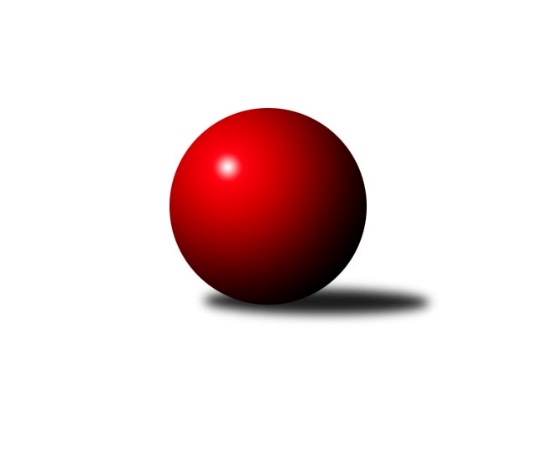 Č.17Ročník 2021/2022	27.2.2022Nejlepšího výkonu v tomto kole: 2600 dosáhlo družstvo: KK Sokol LitenčiceJihomoravský KP1 jih 2021/2022Výsledky 17. kolaSouhrnný přehled výsledků:KK Sokol Litenčice	- TJ Sokol Vážany	5:3	2600:2564	5.0:7.0	25.2.TJ Lokomotiva Valtice B	- TJ Sokol Vracov B	6:2	2588:2414	9.0:3.0	25.2.SK Baník Ratíškovice C	- TJ Sokol Šanov B	1:7	2425:2577	2.0:10.0	26.2.KK Vyškov D	- TJ Sokol Mistřín C	5:3	2575:2516	6.0:6.0	26.2.TJ Jiskra Kyjov	- KK Jiskra Čejkovice B	6:2	2539:2416	7.0:5.0	27.2.Tabulka družstev:	1.	TJ Sokol Šanov B	15	12	0	3	80.5 : 39.5 	104.0 : 76.0 	 2599	24	2.	KK Sokol Litenčice	15	10	0	5	68.5 : 51.5 	92.5 : 87.5 	 2562	20	3.	TJ Sokol Vážany	16	10	0	6	73.0 : 55.0 	109.5 : 82.5 	 2571	20	4.	SK Podlužan Prušánky B	14	9	1	4	71.0 : 41.0 	103.5 : 64.5 	 2632	19	5.	TJ Jiskra Kyjov	15	8	1	6	64.0 : 56.0 	91.0 : 89.0 	 2504	17	6.	TJ Sokol Vracov B	16	7	0	9	62.0 : 66.0 	88.0 : 104.0 	 2510	14	7.	TJ Lokomotiva Valtice B	15	6	1	8	55.5 : 64.5 	87.5 : 92.5 	 2474	13	8.	KK Jiskra Čejkovice B	16	5	2	9	53.0 : 75.0 	84.0 : 108.0 	 2478	12	9.	KK Vyškov D	15	5	1	9	48.5 : 71.5 	78.5 : 101.5 	 2502	11	10.	TJ Sokol Mistřín C	16	5	0	11	53.0 : 75.0 	92.0 : 100.0 	 2487	10	11.	SK Baník Ratíškovice C	15	4	0	11	43.0 : 77.0 	77.5 : 102.5 	 2514	8Podrobné výsledky kola:	 KK Sokol Litenčice	2600	5:3	2564	TJ Sokol Vážany	Lenka Štěrbová	 	 214 	 206 		420 	 1:1 	 413 	 	205 	 208		Radim Kroupa	David Vávra	 	 242 	 193 		435 	 2:0 	 393 	 	206 	 187		Jozef Kamenišťák	Roman Blažek	 	 230 	 242 		472 	 2:0 	 424 	 	202 	 222		Radek Loubal	Luděk Zapletal	 	 191 	 199 		390 	 0:2 	 406 	 	193 	 213		Petr Sedláček	Milan Kochaníček	 	 216 	 210 		426 	 0:2 	 461 	 	241 	 220		Petr Malý	Josef Smažinka	 	 239 	 218 		457 	 0:2 	 467 	 	243 	 224		Josef Kamenišťákrozhodčí: KravicováNejlepší výkon utkání: 472 - Roman Blažek	 TJ Lokomotiva Valtice B	2588	6:2	2414	TJ Sokol Vracov B	Josef Vařák	 	 244 	 254 		498 	 2:0 	 443 	 	231 	 212		Martin Bílek	Eduard Jung	 	 216 	 190 		406 	 1:1 	 411 	 	165 	 246		Martin Pechal *1	Roman Krůza	 	 204 	 213 		417 	 1:1 	 412 	 	189 	 223		Stanislav Kočí	Roman Mlynarik	 	 227 	 228 		455 	 2:0 	 403 	 	198 	 205		Martina Pechalová	Jan Beneš	 	 186 	 224 		410 	 2:0 	 333 	 	174 	 159		Jan Goliáš	Robert Gecs	 	 213 	 189 		402 	 1:1 	 412 	 	204 	 208		Miroslav Bahularozhodčí:  Vedoucí družstevstřídání: *1 od 51. hodu Jaroslav KonečnýNejlepší výkon utkání: 498 - Josef Vařák	 SK Baník Ratíškovice C	2425	1:7	2577	TJ Sokol Šanov B	Marie Kobylková	 	 211 	 218 		429 	 0:2 	 454 	 	217 	 237		Aleš Procházka	Jana Mačudová	 	 193 	 217 		410 	 0:2 	 421 	 	197 	 224		František Hél	Antonín Zýbal	 	 163 	 199 		362 	 0:2 	 401 	 	195 	 206		Ladislav Kacetl	Jarmila Bábíčková	 	 212 	 192 		404 	 0:2 	 451 	 	226 	 225		Jaroslav Klimentík	Dagmar Opluštilová	 	 187 	 189 		376 	 0:2 	 458 	 	226 	 232		Pavel Petrů	Marta Beranová	 	 224 	 220 		444 	 2:0 	 392 	 	197 	 195		Petr Kesjárrozhodčí:  Vedoucí družstevNejlepší výkon utkání: 458 - Pavel Petrů	 KK Vyškov D	2575	5:3	2516	TJ Sokol Mistřín C	Vladimír Crhonek	 	 230 	 224 		454 	 2:0 	 400 	 	195 	 205		Pavel Měsíček	Jana Kurialová	 	 220 	 206 		426 	 1:1 	 385 	 	168 	 217		Adam Pavel Špaček	Jiří Formánek	 	 226 	 225 		451 	 2:0 	 444 	 	222 	 222		Dennis Urc	Milana Alánová	 	 218 	 195 		413 	 1:1 	 415 	 	221 	 194		Drahomír Urc	Josef Michálek	 	 202 	 208 		410 	 0:2 	 430 	 	218 	 212		Luděk Svozil	Petr Snídal	 	 203 	 218 		421 	 0:2 	 442 	 	212 	 230		Radim Holešinskýrozhodčí: Milan RyšánekNejlepší výkon utkání: 454 - Vladimír Crhonek	 TJ Jiskra Kyjov	2539	6:2	2416	KK Jiskra Čejkovice B	Ludvík Kuhn	 	 188 	 194 		382 	 0:2 	 393 	 	189 	 204		Radoslav Holomáč	Roman Klvaň	 	 214 	 216 		430 	 2:0 	 393 	 	207 	 186		Pavel Dolinajec	Martin Šubrt	 	 214 	 208 		422 	 1:1 	 419 	 	205 	 214		Michal Hlinecký	Radek Jurčík	 	 199 	 199 		398 	 0:2 	 415 	 	210 	 205		Tomáš Mrkávek	Antonín Svozil st.	 	 238 	 215 		453 	 2:0 	 399 	 	208 	 191		Vladimír Stávek	Antonín Svozil ml.	 	 238 	 216 		454 	 2:0 	 397 	 	197 	 200		Jakub Svobodarozhodčí: Antonín Svozil ml.Nejlepší výkon utkání: 454 - Antonín Svozil ml.Pořadí jednotlivců:	jméno hráče	družstvo	celkem	plné	dorážka	chyby	poměr kuž.	Maximum	1.	Josef Kamenišťák 	TJ Sokol Vážany	453.35	297.4	155.9	4.1	8/8	(527)	2.	Monika Zapletalová 	KK Sokol Litenčice	451.66	303.0	148.6	3.7	5/7	(480)	3.	Roman Blažek 	KK Sokol Litenčice	449.04	301.1	147.9	4.9	7/7	(495)	4.	Michal Šimek 	SK Podlužan Prušánky B	447.51	303.9	143.7	6.9	5/6	(505)	5.	Michal Pálka 	SK Podlužan Prušánky B	445.22	308.6	136.6	6.2	6/6	(486)	6.	Aleš Procházka 	TJ Sokol Šanov B	444.98	302.3	142.7	4.8	9/9	(481)	7.	Vítězslav Nejedlík 	TJ Sokol Vracov B	443.46	307.1	136.3	4.9	8/9	(481)	8.	Petr Malý 	TJ Sokol Vážany	442.48	306.7	135.7	4.9	7/8	(473)	9.	Petr Kesjár 	TJ Sokol Šanov B	442.45	296.3	146.1	5.2	8/9	(473)	10.	Antonín Svozil  ml.	TJ Jiskra Kyjov	442.17	297.5	144.6	4.4	9/9	(470)	11.	Michaela Varmužová 	TJ Sokol Mistřín C	441.78	304.5	137.3	4.8	6/9	(482)	12.	Josef Vařák 	TJ Lokomotiva Valtice B	440.05	295.8	144.3	4.3	5/7	(498)	13.	Luděk Zapletal 	KK Sokol Litenčice	438.29	304.2	134.1	6.3	5/7	(452)	14.	Vladislav Kozák 	TJ Sokol Mistřín C	437.67	302.6	135.1	5.8	6/9	(491)	15.	Dagmar Opluštilová 	SK Baník Ratíškovice C	437.22	303.6	133.6	6.3	7/8	(489)	16.	Michal Stieranka 	TJ Sokol Šanov B	437.11	291.7	145.4	5.9	7/9	(478)	17.	Jaroslav Klimentík 	TJ Sokol Šanov B	436.83	297.5	139.4	6.5	7/9	(468)	18.	Vladimír Čech 	TJ Lokomotiva Valtice B	436.36	301.9	134.5	6.2	6/7	(481)	19.	Martin Bílek 	TJ Sokol Vracov B	436.35	301.9	134.4	6.3	9/9	(482)	20.	Sára Zálešáková 	SK Podlužan Prušánky B	436.27	295.8	140.4	4.8	6/6	(497)	21.	Antonín Svozil  st.	TJ Jiskra Kyjov	434.56	301.3	133.3	6.4	9/9	(485)	22.	Marie Kobylková 	SK Baník Ratíškovice C	434.28	305.9	128.3	9.0	8/8	(502)	23.	Jiří Formánek 	KK Vyškov D	431.93	308.2	123.7	6.9	6/6	(451)	24.	Ladislav Kacetl 	TJ Sokol Šanov B	431.44	298.8	132.6	7.1	9/9	(469)	25.	Vladimír Crhonek 	KK Vyškov D	430.22	297.7	132.5	6.7	6/6	(457)	26.	Pavel Flamík 	SK Podlužan Prušánky B	430.06	295.0	135.1	7.4	5/6	(510)	27.	Roman Krůza 	TJ Lokomotiva Valtice B	428.86	290.9	137.9	6.0	7/7	(513)	28.	Radim Kroupa 	TJ Sokol Vážany	428.42	304.1	124.3	8.2	6/8	(465)	29.	Radek Jurčík 	TJ Jiskra Kyjov	428.33	292.9	135.4	8.9	6/9	(466)	30.	Martin Šubrt 	TJ Jiskra Kyjov	428.31	285.7	142.6	6.8	6/9	(464)	31.	David Vávra 	KK Sokol Litenčice	425.25	294.7	130.5	7.0	7/7	(471)	32.	Vladimír Stávek 	KK Jiskra Čejkovice B	424.88	295.9	128.9	6.6	9/9	(455)	33.	Josef Michálek 	KK Vyškov D	424.50	289.5	135.0	7.0	6/6	(458)	34.	Michal Hlinecký 	KK Jiskra Čejkovice B	422.29	303.0	119.3	9.3	7/9	(442)	35.	Pavel Dolinajec 	KK Jiskra Čejkovice B	422.06	296.8	125.3	10.0	8/9	(470)	36.	Jozef Kamenišťák 	TJ Sokol Vážany	420.07	296.9	123.2	8.0	8/8	(473)	37.	Radek Loubal 	TJ Sokol Vážany	419.94	296.5	123.4	8.8	8/8	(492)	38.	Alena Kristová 	SK Podlužan Prušánky B	419.50	288.3	131.3	5.5	4/6	(481)	39.	Jakub Svoboda 	KK Jiskra Čejkovice B	419.27	299.1	120.2	9.5	8/9	(473)	40.	Stanislav Kočí 	TJ Sokol Vracov B	417.89	291.3	126.6	8.6	9/9	(481)	41.	Tomáš Mrkávek 	KK Jiskra Čejkovice B	417.78	292.3	125.4	8.7	9/9	(444)	42.	Josef Smažinka 	KK Sokol Litenčice	417.40	301.3	116.1	9.9	5/7	(457)	43.	Petr Sedláček 	TJ Sokol Vážany	417.10	289.7	127.4	7.6	8/8	(485)	44.	Petr Khol 	TJ Sokol Mistřín C	417.04	296.8	120.2	8.9	8/9	(487)	45.	Jaroslav Konečný 	TJ Sokol Vracov B	416.00	292.6	123.4	8.1	7/9	(482)	46.	Martin Pechal 	TJ Sokol Vracov B	415.97	293.6	122.4	9.3	6/9	(450)	47.	Jarmila Bábíčková 	SK Baník Ratíškovice C	412.50	294.6	117.9	10.2	6/8	(444)	48.	Roman Klvaň 	TJ Jiskra Kyjov	412.06	294.1	118.0	8.3	6/9	(465)	49.	Lenka Štěrbová 	KK Sokol Litenčice	411.90	289.3	122.6	9.3	6/7	(446)	50.	Milan Ryšánek 	KK Vyškov D	409.96	287.0	123.0	8.3	4/6	(451)	51.	Jakub Mecl 	SK Baník Ratíškovice C	409.90	288.2	121.7	9.8	6/8	(463)	52.	Jiří Špaček 	TJ Jiskra Kyjov	406.87	286.9	119.9	9.6	9/9	(458)	53.	Pavel Měsíček 	TJ Sokol Mistřín C	403.89	287.5	116.4	10.9	6/9	(452)	54.	Eduard Jung 	TJ Lokomotiva Valtice B	403.36	288.4	114.9	9.5	7/7	(446)	55.	Martina Pechalová 	TJ Sokol Vracov B	402.17	281.8	120.3	9.4	7/9	(490)	56.	Jan Donneberger 	KK Vyškov D	399.89	286.1	113.8	11.1	6/6	(439)	57.	Jan Beneš 	TJ Lokomotiva Valtice B	396.11	289.4	106.7	12.0	6/7	(424)	58.	Miroslav Poledník 	KK Vyškov D	384.40	271.4	113.1	9.9	4/6	(455)	59.	Radoslav Holomáč 	KK Jiskra Čejkovice B	367.25	266.4	100.8	16.1	6/9	(394)		Zdeněk Klečka 	SK Podlužan Prušánky B	476.50	330.5	146.0	5.5	1/6	(506)		Aleš Zálešák 	SK Podlužan Prušánky B	473.00	317.0	156.0	4.0	1/6	(473)		Kristýna Blechová 	TJ Sokol Šanov B	467.00	316.0	151.0	1.0	1/9	(467)		Roman Mlynarik 	TJ Lokomotiva Valtice B	464.56	319.6	145.0	5.2	3/7	(497)		Štěpánka Vytisková 	SK Podlužan Prušánky B	461.17	307.5	153.7	2.6	3/6	(520)		Jakub Toman 	SK Podlužan Prušánky B	461.00	312.0	149.0	7.0	1/6	(461)		Ondřej Repík 	TJ Sokol Vracov B	461.00	319.0	142.0	2.0	1/9	(461)		Radek Vrška 	TJ Sokol Šanov B	457.00	307.0	150.0	4.0	1/9	(457)		Radim Holešinský 	TJ Sokol Mistřín C	455.00	299.7	155.3	4.0	3/9	(463)		Zdeněk Hosaja 	SK Podlužan Prušánky B	453.50	307.5	146.0	2.5	2/6	(463)		Jaroslav Polášek 	TJ Sokol Mistřín C	453.22	313.4	139.8	4.0	3/9	(474)		Michal Teraz 	SK Podlužan Prušánky B	452.50	302.3	150.3	2.5	2/6	(478)		Pavel Petrů 	TJ Sokol Šanov B	445.67	307.3	138.3	6.0	3/9	(458)		Pavel Martinek 	TJ Sokol Šanov B	439.00	288.0	151.0	8.0	1/9	(439)		Filip Benada 	SK Podlužan Prušánky B	436.00	291.0	145.0	6.0	2/6	(445)		Zdeněk Sedláček 	TJ Sokol Mistřín C	434.00	308.0	126.0	10.5	2/9	(438)		Michal Šmýd 	TJ Sokol Vracov B	434.00	311.0	123.0	9.0	1/9	(434)		Petr Bakaj  ml.	TJ Sokol Šanov B	433.00	284.0	149.0	3.0	1/9	(433)		Jana Mačudová 	SK Baník Ratíškovice C	432.60	292.8	139.8	6.4	5/8	(482)		Jana Kurialová 	KK Vyškov D	430.33	306.5	123.8	5.8	3/6	(446)		Ivana Blechová 	TJ Sokol Šanov B	428.25	294.3	134.0	8.3	2/9	(457)		Marta Beranová 	SK Baník Ratíškovice C	427.40	294.9	132.5	3.3	5/8	(446)		František Hél 	TJ Sokol Šanov B	426.81	294.9	131.9	9.0	4/9	(453)		Dennis Urc 	TJ Sokol Mistřín C	426.62	293.1	133.5	7.2	5/9	(453)		Milana Alánová 	KK Vyškov D	426.50	299.5	127.0	6.5	1/6	(440)		Milan Kochaníček 	KK Sokol Litenčice	425.81	294.8	131.1	5.3	4/7	(471)		Drahomír Urc 	TJ Sokol Mistřín C	423.90	297.0	126.9	9.5	5/9	(463)		Luděk Svozil 	TJ Sokol Mistřín C	420.58	299.1	121.5	4.7	4/9	(449)		Jiří Novotný 	SK Podlužan Prušánky B	415.50	292.0	123.5	7.5	2/6	(437)		Martina Nejedlíková 	TJ Sokol Vracov B	414.50	287.8	126.8	11.0	2/9	(430)		František Jelínek 	KK Vyškov D	413.00	290.0	123.0	8.0	1/6	(413)		Marcel Šebek 	SK Baník Ratíškovice C	412.33	283.0	129.3	8.7	3/8	(445)		Kateřina Bařinová 	TJ Sokol Mistřín C	412.00	288.0	124.0	9.0	1/9	(412)		Jan Vejmola 	KK Vyškov D	411.00	276.0	135.0	7.0	1/6	(411)		Miroslav Bahula 	TJ Sokol Vracov B	407.08	285.3	121.8	9.5	4/9	(443)		Zbyněk Škoda 	TJ Lokomotiva Valtice B	406.50	292.0	114.5	10.5	2/7	(428)		Adam Pavel Špaček 	TJ Sokol Mistřín C	406.42	287.5	118.9	9.2	4/9	(439)		Dušan Zahradník 	TJ Sokol Vážany	406.33	293.7	112.7	10.0	1/8	(427)		Jiří Fojtík 	KK Jiskra Čejkovice B	406.28	287.8	118.5	9.6	5/9	(448)		Petr Snídal 	KK Vyškov D	405.67	286.7	119.0	8.7	1/6	(421)		Josef Smažinka 	KK Sokol Litenčice	405.50	286.5	119.0	9.5	2/7	(411)		Eva Paulíčková 	TJ Jiskra Kyjov	405.00	293.0	112.0	13.0	1/9	(405)		Zdeněk Burian 	KK Jiskra Čejkovice B	404.50	285.5	119.0	9.8	2/9	(427)		Dušan Urubek 	TJ Sokol Mistřín C	404.00	306.0	98.0	17.0	1/9	(404)		Martina Kapustová 	TJ Lokomotiva Valtice B	403.00	265.0	138.0	12.0	1/7	(403)		Jan Kovář 	TJ Sokol Vážany	402.58	289.3	113.3	12.3	3/8	(429)		Karel Mecl 	SK Baník Ratíškovice C	402.38	276.5	125.9	13.0	4/8	(439)		Kristýna Košuličová 	SK Baník Ratíškovice C	399.25	279.0	120.3	7.3	2/8	(434)		Jan Klimentík 	TJ Sokol Šanov B	398.90	279.7	119.2	9.6	5/9	(426)		Jindřich Burďák 	TJ Jiskra Kyjov	396.50	283.5	113.0	7.0	2/9	(399)		Antonín Zýbal 	SK Baník Ratíškovice C	396.35	276.2	120.2	9.9	4/8	(425)		Pavel Pěček 	TJ Sokol Mistřín C	395.50	285.0	110.5	10.5	4/9	(419)		Robert Gecs 	TJ Lokomotiva Valtice B	394.38	280.1	114.3	12.1	4/7	(415)		Ludvík Kuhn 	TJ Jiskra Kyjov	391.06	277.4	113.7	9.7	5/9	(436)		Marta Volfová 	TJ Sokol Šanov B	391.00	275.0	116.0	7.0	1/9	(391)		Tomáš Šerák 	SK Podlužan Prušánky B	391.00	285.0	106.0	10.0	1/6	(391)		Radek Břečka 	TJ Sokol Vracov B	390.67	273.0	117.7	11.0	3/9	(415)		Roman Kouřil 	KK Vyškov D	389.00	276.0	113.0	9.0	1/6	(389)		Jan Žurman 	KK Sokol Litenčice	387.92	278.3	109.6	12.3	4/7	(486)		Hana Majzlíková 	KK Jiskra Čejkovice B	380.22	274.6	105.7	15.6	3/9	(391)		Ludvík Vašulka 	TJ Sokol Mistřín C	357.75	261.5	96.3	17.3	4/9	(398)		Lubomír Kyselka 	TJ Sokol Mistřín C	341.00	256.0	85.0	15.0	1/9	(341)		Božena Vajdová 	TJ Lokomotiva Valtice B	334.25	265.1	69.1	22.1	4/7	(358)		Jan Goliáš 	TJ Sokol Vracov B	333.00	232.0	101.0	14.0	1/9	(333)		Jakub Vančík 	TJ Jiskra Kyjov	291.00	213.0	78.0	22.0	1/9	(291)Sportovně technické informace:Starty náhradníků:registrační číslo	jméno a příjmení 	datum startu 	družstvo	číslo startu26120	Pavel Petrů	26.02.2022	TJ Sokol Šanov B	2x14148	Milana Alánová	26.02.2022	KK Vyškov D	3x10360	Jana Kurialová	26.02.2022	KK Vyškov D	4x
Hráči dopsaní na soupisku:registrační číslo	jméno a příjmení 	datum startu 	družstvo	Program dalšího kola:18. kolo4.3.2022	pá	18:00	TJ Sokol Šanov B - TJ Jiskra Kyjov	4.3.2022	pá	18:00	TJ Sokol Vracov B - SK Podlužan Prušánky B	5.3.2022	so	16:30	SK Baník Ratíškovice C - KK Sokol Litenčice	5.3.2022	so	17:00	KK Jiskra Čejkovice B - KK Vyškov D	5.3.2022	so	17:00	TJ Sokol Mistřín C - TJ Lokomotiva Valtice B				-- volný los -- - TJ Sokol Vážany	Nejlepší šestka kola - absolutněNejlepší šestka kola - absolutněNejlepší šestka kola - absolutněNejlepší šestka kola - absolutněNejlepší šestka kola - dle průměru kuželenNejlepší šestka kola - dle průměru kuželenNejlepší šestka kola - dle průměru kuželenNejlepší šestka kola - dle průměru kuželenNejlepší šestka kola - dle průměru kuželenPočetJménoNázev týmuVýkonPočetJménoNázev týmuPrůměr (%)Výkon1xJosef VařákValtice B4982xJosef VařákValtice B121.454984xRoman BlažekLitenčice 4725xRoman BlažekLitenčice 113.494723xJosef KamenišťákVážany4679xJosef KamenišťákVážany112.294674xPetr MalýVážany4612xRoman MlynarikValtice B110.964551xPavel PetrůŠanov B4584xPetr MalýVážany110.844611xJosef SmažinkaLitenčice 4571xPavel PetrůŠanov B110.66458